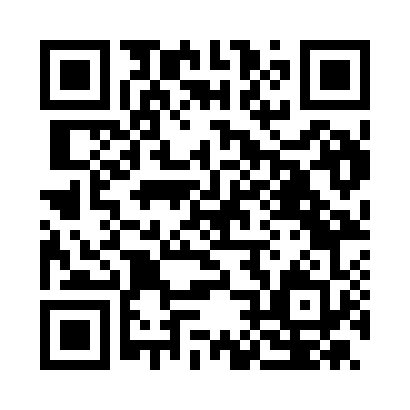 Prayer times for Archi, ItalyWed 1 May 2024 - Fri 31 May 2024High Latitude Method: Angle Based RulePrayer Calculation Method: Muslim World LeagueAsar Calculation Method: HanafiPrayer times provided by https://www.salahtimes.comDateDayFajrSunriseDhuhrAsrMaghribIsha1Wed4:216:0112:545:477:499:222Thu4:195:5912:545:487:509:243Fri4:185:5812:545:487:519:254Sat4:165:5712:545:497:529:265Sun4:155:5612:545:497:539:286Mon4:135:5512:545:507:539:297Tue4:125:5412:545:507:549:308Wed4:105:5312:545:517:559:329Thu4:095:5212:545:517:569:3310Fri4:075:5112:545:527:579:3411Sat4:065:5012:545:527:589:3512Sun4:055:4912:545:537:599:3713Mon4:035:4812:545:538:009:3814Tue4:025:4712:545:548:019:3915Wed4:015:4612:545:548:029:4116Thu3:595:4612:545:558:029:4217Fri3:585:4512:545:558:039:4318Sat3:575:4412:545:568:049:4419Sun3:565:4312:545:568:059:4620Mon3:555:4212:545:578:069:4721Tue3:535:4212:545:578:079:4822Wed3:525:4112:545:588:079:4923Thu3:515:4012:545:588:089:5024Fri3:505:4012:545:598:099:5225Sat3:495:3912:545:598:109:5326Sun3:485:3912:556:008:119:5427Mon3:475:3812:556:008:119:5528Tue3:465:3812:556:008:129:5629Wed3:465:3712:556:018:139:5730Thu3:455:3712:556:018:149:5831Fri3:445:3612:556:028:149:59